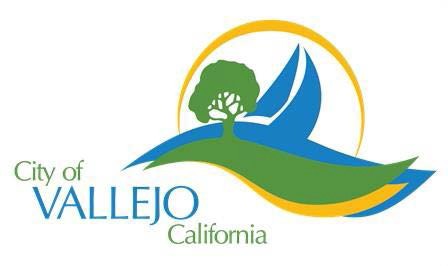 Vallejo Municipal Marina - 42 Harbor Way – Vallejo – California – 94590	(707) 648-4370COMPLETED WORK FROM MAY 2018-JULY 2018Redecking of B dock.Painted J & K docks entryway.Painted Fuel Dock house.